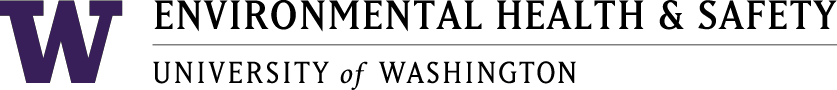 Health and Safety Committee 10
Meeting MinutesFebruary 24, 2020	1:00 pm – 2:00 pmOcean Sciences Building 203 *X=Present at meeting Meeting notes recorded by JM. AgendaCall to order Approval of minutesOARS Reports - JanuarySub committees  Open Discussion Adjourn1. Call to Order: Meeting called to order at  pm 2. Approval of Minutes: Approved December minutes 3. OARS Reports 11-032 – struck on head by part of a tree – closedDiscussion: conversations about concussions should carry on Will EH&S create a policy on this? EM: will follow-up with Angie Haggard to see how far she got on this issue 12-021 – hit by car, raining and hailing, dislocated shoulder/bruises – closed 12-027 – unloading large food delivery on Thompson, pain in shoulder – closed 12-032 – bleach used to clean floors, bathrooms, and possibly kitchenette in workspace, headaches and respiratory symptoms, teleworking – closed 5. Sub committees  - No U-Wide meeting - Discussion about possible events and trainings to take for the year - Hands on fire extinguisher training. Potentially trying to get a training in your own unit 5. Open Discussion/ Announcements - No U-Wide meeting - Discussion about possible events and trainings to take for the year - Hands on fire extinguisher training. Potentially trying to get a training in your own unit    	- Tour of emergency operations center	- Update of emergency backpacks, perhaps a refresher. There are red emergency	backpacks at the surplus store. - First aid kits and how to build ones. Both field kits and something to be sitting in the building	- EM: EH&S offers wilderness first aid training 	- FL: Sea Grant is purchasing first aid kits that every employee will have in their desk- BB: created a spreadsheet of all the trainings employees need to take that provides updates on whether they have completed the training and when their training is 6 months away from expiring- CM: building coordinators could join the meetings dependent on meeting agenda - Academic & Research Preparedness   	- ideas on how we might better help prepare units? Any suggestions or resources?- Many departments aren’t aware that you need to have a fire department permit – occupants are required to pay for this rather than the UW - May 1st – there will be a half day summit to attend safety training 6. Adjourn: Meeting adjourned at 